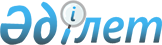 Павлодар аудандық мәслихатының 2021 жылғы 29 желтоқсандағы "2022-2024 жылдарға арналған Чернорецк ауылдық округінің бюджеті туралы" № 19/99 шешіміне өзгерістер енгізу туралыПавлодар облысы Павлодар аудандық мәслихатының 2022 жылғы 14 сәуірдегі № 23/133 шешімі
      Павлодар аудандық мәслихаты ШЕШТІ: 
      1. Павлодар аудандық мәслихатының "2022-2024 жылдарға арналған Чернорецк ауылдық округінің бюджеті туралы" 2021 жылғы 29 желтоқсандағы № 19/99 шешіміне келесі өзгерістер енгізілсін:
      1) көрсетілген шешімнің 1-тармағы жаңа редакцияда жазылсын:
       "1. 2022-2024 жылдарға арналған Чернорецк ауылдық округінің бюджеті туралы тиісінше 1, 2 және 3-қосымшаларына сәйкес, соның ішінде 2022 жылға келесі көлемдерде бекітілсін:
      1) кірістер – 79 970 мың теңге, соның ішінде:
      салықтық түсімдер – 9 532 мың теңге;
      салықтық емес түсімдер – 210 мың теңге;
      негізгі капиталды сатудан түсетін түсімдер – 378 мың теңге;
      трансферттер түсімі – 69 850 мың теңге;
      2) шығындар – 80 424 мың теңге;
      3) таза бюджеттік кредиттеу – нөлге тең;
      4) қаржы активтерімен операциялар бойынша сальдо – нөлге тең;
      5) бюджет тапшылығы (профициті) – - 454 мың теңге;
      6) бюджет тапшылығын қаржыландыру (профицитін пайдалану) – 454 мың теңге.";
      2) көрсетілген шешімнің 1-қосымшасы осы шешімнің қосымшасына сәйкес жаңа редакцияда жазылсын. 
      2. Осы шешім 2022 жылғы 1 қаңтардан бастап қолданысқа енгізіледі. 2022 жылға арналған Чернорецк ауылдық округінің бюджеті туралы (өзгерістермен)
					© 2012. Қазақстан Республикасы Әділет министрлігінің «Қазақстан Республикасының Заңнама және құқықтық ақпарат институты» ШЖҚ РМК
				
      Павлодар аудандық мәслихатының хатшысы 

В. Гейнц
Павлодар 
аудандық мәслихатының 
2022 жылғы 14 сәуірдегі
№ 23/133 шешіміне
қосымшаПавлодар 
аудандық мәслихатының 
2021 жылғы 29 желтоқсандағы
№ 19/99 шешіміне
1–қосымша
Санаты
Санаты
Санаты
Санаты
Сомасы (мың теңге) 
Сыныбы
Сыныбы
Сыныбы
Сомасы (мың теңге) 
Кіші сыныбы
Кіші сыныбы
Сомасы (мың теңге) 
Атауы
Сомасы (мың теңге) 
1
2
3
4
5
1. Кірістер
79 970
1
Салықтық түсімдер
9 532
04
Меншiкке салынатын салықтар
7 514
1
Мүлiкке салынатын салықтар 
271
3
Жер салығы
175
4
Көлiк құралдарына салынатын салық
7 068
05
Тауарларға, жұмыстарға және қызметтерге салынатын iшкi салықтар
2 018
3
Табиғи және басқа да ресурстарды пайдаланғаны үшiн түсетiн түсiмдер
2 018
2
Салықтық емес түсiмдер
210
01
Мемлекеттік меншіктен түсетін кірістер
210
5
Мемлекет меншігіндегі мүлікті жалға беруден түсетін кірістер
210
3
Негізгі капиталды сатудан түсетін түсімдер
378
03
Жердi және материалдық емес активтердi сату
378
1
Жерді сату
189
2
Материалдық емес активтерді сату
189
4
Трансферттердің түсімдері 
69 850
02
Мемлекеттiк басқарудың жоғары тұрған органдарынан түсетiн трансферттер
69 850
3
Аудандардың (облыстық маңызы бар қаланың) бюджетінен трансферттер
69 850
Функционалдық топ 
Функционалдық топ 
Функционалдық топ 
Функционалдық топ 
Функционалдық топ 
Сомасы (мың теңге)
Кіші функция
Кіші функция
Кіші функция
Кіші функция
Сомасы (мың теңге)
Бюджеттік бағдарламалардың әкімшісі
Бюджеттік бағдарламалардың әкімшісі
Бюджеттік бағдарламалардың әкімшісі
Сомасы (мың теңге)
Бағдарлама
Бағдарлама
Сомасы (мың теңге)
Атауы
Сомасы (мың теңге)
1
2
3
4
5
6
2. Шығындар
80 424
01
Жалпы сипаттағы мемлекеттiк қызметтер 
32 210
1
Мемлекеттiк басқарудың жалпы функцияларын орындайтын өкiлдi, атқарушы және басқа органдар
32 210
124
Аудандық маңызы бар қала, ауыл, кент, ауылдық округ әкімінің аппараты
32 210
001
Аудандық маңызы бар қала, ауыл, кент, ауылдық округ әкімінің қызметін қамтамасыз ету жөніндегі қызметтер
32 210
07
Тұрғын үй-коммуналдық шаруашылық
10 829
3
Елді-мекендерді көркейту
10 829
124
Аудандық маңызы бар қала, ауыл, кент, ауылдық округ әкімінің аппараты
10 829
008
Елді мекендердегі көшелерді жарықтандыру
7 379
009
Елді мекендердің санитариясын қамтамасыз ету
1 700
010
Жерлеу орындарын ұстау және туыстары жоқ адамдарды жерлеу
50
011
Елді мекендерді абаттандыру мен көгалдандыру
1 700
08
Мәдениет, спорт, туризм және ақпараттық кеңістiк
35 445
1
Мәдениет саласындағы қызмет
35 445
124
Аудандық маңызы бар қала, ауыл, кент, ауылдық округ әкімінің аппараты
35 445
006
Жергілікті деңгейде мәдени-демалыс жұмысын қолдау
35 445
12
Көлiк және коммуникация
1 940
1
Автомобиль көлiгi
1 940
124
Аудандық маңызы бар қала, ауыл, кент, ауылдық округ әкімінің аппараты
1 940
013
Аудандық маңызы бар қалаларда, ауылдарда, кенттерде, ауылдық округтерде автомобиль жолдарының жұмыс істеуін қамтамасыз ету
1 940
3.Таза бюджеттік кредиттеу
0
4. Қаржы активтерімен операциялар бойынша сальдо
0
5. Бюджет тапшылығы (профицитi)
-454
6. Бюджет тапшылығын қаржыландыру (профицитін пайдалану)
454
8
Бюджет қаражатының пайдаланылатын қалдықтары
454
01
Бюджет қаражаты қалдықтары
454
1
Бюджет қаражатының бос қалдықтары
454
01
Бюджет қаражатының бос қалдықтары
454